***Please ensure students are dressed properly for the weather and outdoor activities.  Hats, mitts, winter boots, ski pants/splash pants and winter jackets.Important Dates:  March Break – March 6-10.  NO SCHOOL – March 31 – Parent Teacher Interviews.April 14 – Good Friday – NO SCHOOL, April 17 – Easter Monday – NO SCHOOL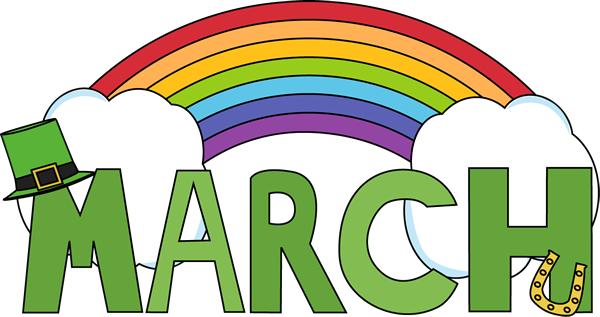     SUNDAY            MONDAY          TUESDAY       WEDNESDAY      THURSDAY         FRIDAY           SATURDAY